Nach Ihrer Ausbildung zur Erzieherin treten Sie zum nächsten Quartal die Stelle der stellvertretenden Leiterin des St. Elisenkindergartens Fürstenstein an. Bei Ihrem Vorstellungsgespräch haben Sie bereits erfahren, dass es um die Finanzen des Kindergartens nicht besonders gut steht. Aus diesem Grund wollen Sie die Zeit bis zum Arbeitsbeginn nutzen, und sich in das Thema Finanzen einarbeiten. Im Internet haben Sie ein vielversprechendes Dokument mit der Aufschrift „Führung einer Kindertageseinrichtung“ vom Deutschen Paritätischen Wohlfahrtsverband Landesverband Baden-Württemberg e.V. gefunden, welches Sie sich nun zu Gemüte führen möchten.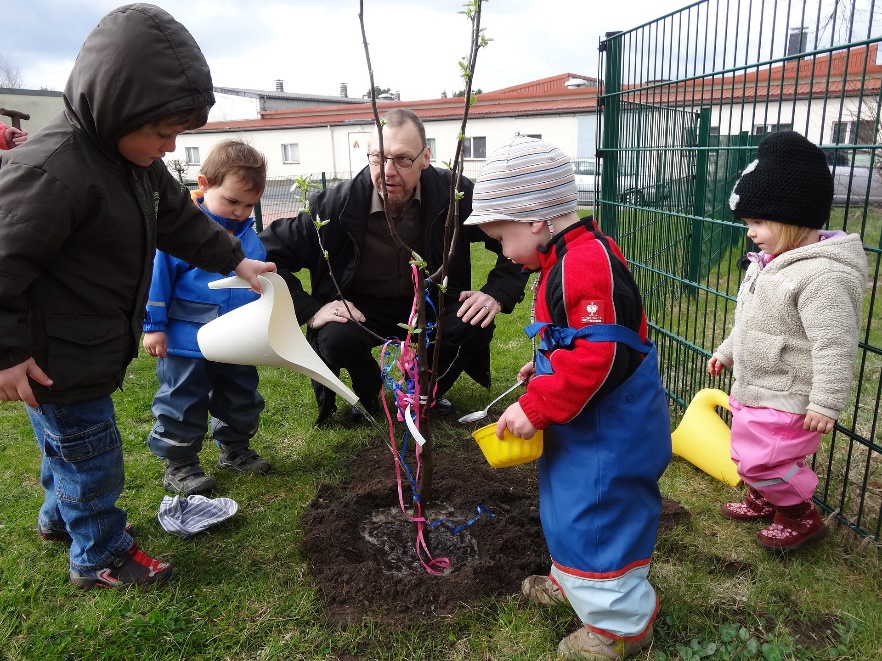 Aufgaben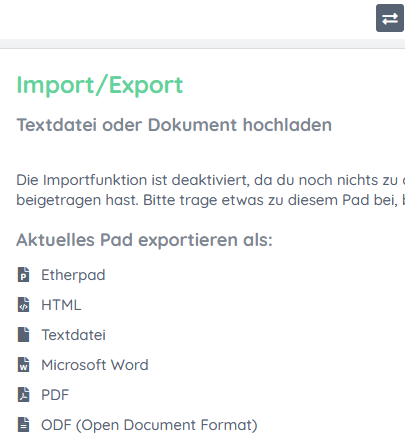 Informieren Sie sich anhand des Ratgebers umfassend1. über die Kostenarten einer Kindertageseinrichtung.2. über die Einnahmequellen einer Kindertageseinrichtung.Fassen Sie Ihre Ergebnisse systematisch in einem gemeinsamen Etherpad zusammen. Exportieren Sie das Pad am Ende der Unterrichtsstunde als Word- oder ODF-Datei. Nehmen Sie dann in Word oder Open-Office Formatierungen vor.